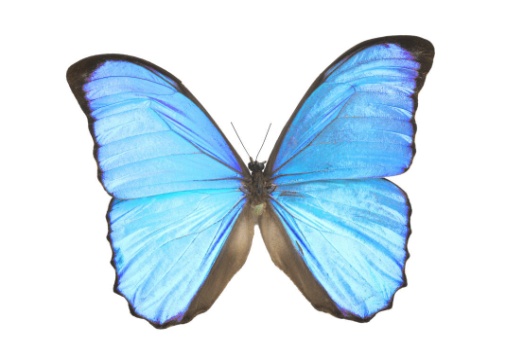 ARE YOU SUFFERING FROM A LOSSOF A SIGNIFICANT PERSON IN YOUR LIFE THROUGH DEATH, DIVORCE, OR SEPARATION?Join us for a weekend of healing on April 5th – 7th, 2024October 18th – 20th, 2024to work through the grief that comes with your loss.The weekend is sponsored by Central Minnesota Beginning Experience and will be held at Luther Crest on Lake Carlos near Alexandria, MN.  Those attending should be beyond the initial feelings of anger and despair and be willing to make a new beginning as a single person.Beginning Experience is an international peer ministry for divorced, separated and widowed persons and their children.  It is an invitational process that is intended to facilitate the resolution of grief, promote healing, and thereby free people to live and love themselves, others, and God.  The Beginning Experience weekend is the foundation of the ministry with support programs and outreach as integral to the ministry.